Vào 10 giờ 30 phút ngày 8/3/2021, Ban Chỉ đạo phòng chống dịch Covid-19 TP. Hồ Chí Minh tổ chức họp giao ban trực tuyến về tình hình dịch bệnh diễn ra trên địa bàn.Thành ủy viên, Phó Chủ tịch UBND TP Dương Anh Đức và Phó Chủ tịch UBND TP Ngô Minh Châu chủ trì cuộc họp.Tham dự có lãnh đạo các Sở - ngành, TP Thủ Đức, các quận - huyện và các thành viên của Ban chỉ đạo phòng chống dịch Covid-19 của Thành phố.1. Tóm tắt chung về diễn biến dịch bệnh ngày 8/3/2021:1.1. Tình hình dịch bệnh Covid-19:  - TP. Hồ Chí Minh có 210 trường hợp mắc Covid-19 được phát hiện. Trong đó, 68 trường hợp nhiễm trong cộng đồng (chiếm tỷ lệ 32,38%), 138 trường hợp nhập cảnh (chiếm tỷ lệ 65,71%), 4 trường hợp lây trong khu cách ly Vietnam Airlines (chiếm tỷ lệ 1,9%). Hiện nay, 207 trường hợp điều trị khỏi, chiếm tỷ lệ 97,62%; đang điều trị 03 trường hợp dương tính mới (02 cộng đồng, 01 nhập cảnh). Hiện các bệnh nhân sức khỏe ổn định, không có triệu chứng chuyển nặng.Tính riêng từ ngày 27/01/2021 đến nay có 45 ca bệnh, trong đó: 36 ca cộng đồng, 09 ca nhập cảnh; ra 42 ca đã ra viện.Tính đến nay đã 26 ngày TP. Hồ Chí Minh không phát hiện ca mắc Covid-19 trong cộng đồng. - Giám sát, sàng lọc người có triệu chứng hô hấp đến cơ sở khám chữa bệnh: Đang cách ly, theo dõi 61 người có triệu chứng viêm hô hấp, 58 người có kết quả âm tính (tổng lũy tích 2.153 người).- Giám sát các nhóm nguy cơ:	+ Hành khách đến TP trong ngày: tổ chức khai báo y tế, đo thân nhiệt đối với 15 chuyến bay quốc tế với 58 thành viên tổ bay và 54 chuyên gia; 179 chuyến bay quốc nội với 24.875 hành khách; 20 tàu hàng hải nhập cảnh với 356 thuyền viên; 10 chuyến tàu lửa với 1.161hành khách.	+ Tổ bay quốc tế: Từ ngày 22/4/2020 đến nay, đã xét nghiệm kiểm tra cho 14.662 thành viên phi hành đoàn của 2.889 chuyến bay thuộc 18 hãng hàng không quốc tế, trong đó: 14.551 người có kết quả âm tính, 48 người đang chờ kết quả xét nghiệm, 20 người dương tính đã được Bộ Y tế công bố (BN321, BN322, BN1310, BN1311, BN1322 - BN1331, BN1338, BN1342, BN1362, BN1363, BN1365, BN1376), 03 trường hợp xuất cảnh về nước.	+ Ca bệnh sau xuất viện và trường hợp sau cách ly tập trung:	Giám sát 207 bệnh nhân xuất viện tại TP và 61 bệnh nhân xuất viện ở các bệnh viện tỉnh, thành phố khác chuyển về, qua đó phát hiện 23 trường hợp tái dương tính (ngày 03/3 phát hiện thêm 01 trường hợp tái dương tính là BN2014)	Theo dõi sức khỏe cho 5.742 người hoàn thành cách ly tập trung (những người từ các tỉnh trở về thành phố, người cư trú trên địa bàn thành phố), gồm: 5.314 người đã hết thời gian theo dõi; 428 người đang tiếp tục theo dõi.	Từ ngày 22/12/2020 đến nay, đã lấy mẫu các trường hợp hoàn thành cách ly từ 7 đến 14 ngày là: 704 mẫu, tất cả đều âm tính.	+ Tầm soát định kỳ nhóm nguy cơ trong bệnh viện: 	Từ ngày 15/09/2020 đến ngày 05/02/2021, đã lấy mẫu và xét nghiệm cho 8.364 người bao gồm: nhân viên y tế, người phục vụ, bệnh nhân mạn tính điều trị nội trú; tất cả đều âm tính.	Từ ngày 06/02/2021 đến nay, thực hiện công văn 769/SYT-NVY ngày 05 tháng 02 năm 2021 của Sở Y tế về việc xét nghiệm Covid-19 cho nhân viên y tế tại bệnh viện, cơ sở y tế: đã lấy 6.119 mẫu nhân viên y tế, tất cả đều âm tính.	+ Tầm soát các nhóm nguy cơ cao trong cộng đồng: Tổng số mẫu đã thực hiện tầm soát các nhóm trong cộng đồng (tiểu thương, công nhân, nhân viên trung tâm xã hội, tài xế...): 19.337 mẫu, tất cả kết quả đều âm tính.  + Tầm soát người về từ vùng dịch tại sân bay, ga tàu, bến xe:Từ ngày 14/2/2021, TPHCM triển khai tiếp nhận khai báo y tế người từ các tỉnh thành khác về TP tại sân bay, bến xe, nhà ga, khu dân cư, khu công nghiệp, khu chế xuất, doanh nghiệp tổng cộng 160.724 người. Lấy mẫu xét nghiệm 27.029 mẫu, trong đó 26.519 mẫu có kết quả âm tính, 510 mẫu đang chờ kết quả.	    + Tầm soát chuyên gia nhập cảnh: từ ngày 01/01/2021 đến ngày 07/3/2021 là 2.049 chuyên gia nhập cảnh. Hiện có 1.212 người đang ở TPHCM; Đã tiếp cận lấy mẫu xét nghiệm cho 1.027 chuyên gia, gồm 191 chuyên gia người Nhật và 834 chuyên gia nước khác, tất cả đều có kết quả âm tính.		1.2. Tổ chức cách ly y tế cho người nhập cảnh, người tiếp xúc ca bệnh, người về từ vùng dịchTổng số có 2.611 người cách ly tập trung trong ngày; trong đó: 573 người cách ly tại các khu cách ly tập trung của TP; 53 người tại các cơ sở quận - huyện; 1.985 người cách ly có thu phí tại 28 khách sạn; cách ly y tế 01 người nhập cảnh có bệnh lý; 258 người cách ly tại nhà/nơi lưu trú. 1.3. Tổ chức xét nghiệm Covid-19:  Tổng số mẫu xét nghiệm (lũy tích) đã thực hiện cho tất cả các nhóm đối tượng là 336.176 mẫu (tính đến 20g00 ngày 07/3/2021), trong đó Trung tâm Kiểm soát bệnh tật TP đã thực hiện 169.755 mẫu.	2. Các biện pháp tiếp tục triển khaiTiếp tục thực hiện các chỉ đạo về phòng chống dịch bệnh của Trung ương và Thành phố như: Chỉ thị số 05/CT-TTg ngày 28/2/2021 của Thủ tướng Chính phủ về một số biện pháp cấp bách phòng, chống dịch Covid-19; Thông báo số 31/TB-VPCP ngày 25/2/2021 của Văn phòng Chính phủ về kết luận của Thủ Tướng Chính phủ Nguyễn Xuân Phúc tại cuộc họp Thường trực Chính phủ về phòng, chống dịch COVID-19; Công văn số 549/UBND-VX ngày 24/2/2021 của UBND TP về việc tiếp tục thực hiện công tác phòng, chống dịch Covid-19 trên địa bàn TP. Hồ Chí Minh; Quyết định 1464/QĐ-BYT ngày 05 tháng 3 năm 2021 của Bộ Y tế về việc Ban hành Quyết định hướng dẫn tiếp nhận, bảo quản, phân phối và sử dụng Vắc xin phòng Covid-19…Tiếp tục duy trì hoạt động đáp ứng phòng, chống dịch bệnh của toàn bộ hệ thống y tế, kết hợp chặt chẽ giữa các đơn vị dự phòng và đơn vị khám chữa bệnh.Tăng cường các biện pháp giám sát nhằm kiểm soát dịch bệnh xâm nhập thành phố: tiếp nhận khai báo y tế, xét nghiệm sàng lọc ngẫu nhiên đối với hành khách đến từ một số tỉnh có nguy cơ; Tiếp tục giám sát, tầm soát nguy cơ lây nhiễm Covid-19 đối với các nhóm người, khu vực có nguy cơ cao; phối hợp cơ quan truyền thông đại chúng thông báo rộng rãi kết quả giám sát để người dân nắm bắt tình hình, từ đó chủ động, tự giác tham gia thực hiện các biện pháp phòng chống dịch bệnh.Sở, ban, ngành, địa phương, các tổ chức chính trị, xã hội tiếp tục nâng mức cảnh giác cao nhất đối với dịch Covid-19, huy động, phân công lực lượng tham gia công tác phòng chống dịch Covid-19.Mục tiêu giám sát, tầm soát và điều trị người nhiễm Covid-19 của TP: Giữ số người đang phải điều trị ở các bệnh viện do lây nhiễm trong cộng đồng không quá 50 người, sẵn sàng phương án khi số người bị lây nhiễm và điều trị là 80 người.3. Ý kiến chỉ đạo của Phó Chủ tịch UBND TP Dương Anh Đức	Thay mặt lãnh đạo UBND TP, Phó Chủ tịch UBND TP Dương Anh Đức biểu dương, ghi nhận tinh thần chủ động, cảnh giác và quyết tâm phòng chống dịch Covid-19 của cả hệ thống chính quyền và nhân dân TP. Nhờ đó, các vấn đề liên quan đến dịch bệnh được phát hiện sớm và xử lý kịp thời, hiệu quả; nhất là 26 ngày qua TP không phát hiện ca mắc mới trong cộng đồng. 	Hiện nay, mối lo ngại lây lan dịch khi người dân trở lại TP sau Tết Nguyên đán để làm việc, học tập đã cơ bản được kiểm soát. Tuy nhiên, diễn biến dịch Covid-19 vẫn còn phức tạp, nhất là nguy cơ xâm nhập dịch bệnh từ bên ngoài vào TP còn cao nên Phó Chủ tịch UBND TP yêu cầu các cấp, các ngành tuyệt đối không được chủ quan, lơ là. Trong đó: 1. Về tiêm vắc xin ngừa Covid-19, hôm nay (8/3) là ngày đầu tiên TPHCM triển khai chính thức, Sở Y tế phải theo dõi sát sao quá trình và chỉ đạo kịp thời để đảm bảo việc tiêm chủng tuân thủ các quy trình an toàn, đối tượng ưu tiên và đảm bảo số lượng vắc xin cần thiết, tạo sự yên tâm cho người dân. 2. Về công tác tài chính trong phòng chống Covid-19, Sở Tài chính phối hợp với Sở Y tế nghiên cứu các quy định của Chính phủ, Bộ Y tế để sớm tham mưu cho UBND TP ban hành các văn bản cụ thể hóa các quy định của Trung ương, phục vụ hiệu quả và thuận lợi cho công tác phòng chống Covid-19 trên địa bàn. 3. Sở Du lịch phối hợp với Sở Y tế và các đơn vị liên quan rà soát các cơ sở cách ly, đảm bảo đầy đủ các điều kiện cần thiết để chủ động, sẵn sàng đáp ứng khi có nhu cầu theo quy định.4. Liên quan đến vấn đề nhập cư trái phép, Sở Du lịch cần rà soát, xác minh kỹ và xử lý nghiêm các cơ sở lưu trú cố tình vi phạm quy định, làm ảnh hưởng đến quá trình phòng chống dịch Covid-19 của Thành phố. 5. Các Sở - ngành, đơn vị, địa phương tăng cường công tác thông tin tuyên truyền, phổ biến, chỉ đạo phòng chống dịch Covid-19 trên địa bàn, lĩnh vực phụ trách; nghiêm túc thực hiện nguyên tắc 5K của Bộ Y tế trong mọi hoạt động sản xuất, kinh doanh, học tập.UBND TP Thủ Đức và các quận - huyện chỉ đạo Công an địa phương và các cơ quan, đơn vị chức năng, UBND phường - xã, các tổ chức đoàn thể địa phương, các tổ “COVID cộng đồng” chủ động kiểm tra, vận động những người trở về Thành phố từ các tỉnh, thành phố khác trong vòng 14 ngày qua thực hiện khai báo y tế; liên hệ y tế địa phương để được hướng dẫn giám sát y tế, xét nghiệm kiểm tra nếu đi về từ vùng dịch. Đồng thời, phối hợp ngành y tế kiểm tra, giám sát việc thực hiện của các đơn vị, doanh nghiệp, cơ sở; xử lý nghiêm các vi phạm quy định phòng chống dịch bệnh.6. Sở Y tế tổng hợp đề xuất của các Sở - ngành, rà soát và có văn bản tham mưu UBND TP về việc mở lại một số hoạt động trên địa bàn TP trên cơ sở đảm bảo các điều kiện, tiêu chí an toàn đối với dịch Covid-19 trên các lĩnh vực.                           TRUNG TÂM BÁO CHÍ THÀNH PHỐ HỒ CHÍ MINH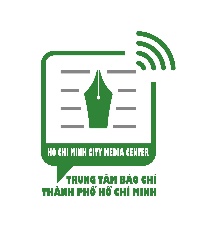 BAN CHỈ ĐẠO PHÒNG CHỐNG COVID-19 THÀNH PHỐ HỒ CHÍ MINHTHÔNG TIN BÁO CHÍ VỀ CÔNG TÁC PHÒNG CHỐNG DỊCH COVID-19 TRÊN ĐỊA BÀN THÀNH PHỐ NGÀY 8/3/2021Thông báo số 44